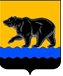 ГЛАВА ГОРОДА НЕФТЕЮГАНСКА постановлениег.НефтеюганскО награжденииВ соответствии с Положением о наградах и почётном звании муниципального образования город Нефтеюганск, утвержденным решением Думы города Нефтеюганска от 31.10.2016 № 30-VI, представленными ходатайствами директора муниципального бюджетного общеобразовательного учреждения «Средняя общеобразовательная кадетская школа № 4» Л.И.Степкиной от 03.12.2018 № 1025, исполняющего обязанности директора департамента образования и молодежной политики администрации города Нефтеюганска Т.В.Лямовой от 30.11.2018№ 10-17-8027/18, исполняющего обязанности генерального директора акционерного общества «Югансктранстеплосервис» А.Л.Синеока от 05.12.2018 № 64/10, председателя Думы города Нефтеюганска Н.Е.Цыбулько от 27.11.2018                                              № 02-16-001032/18, председателя собрания местной общественной организации города Нефтеюганска «Лига спорта» Ш.Р.Бакиева от 26.10.2018                          № 5/18, председателя комитета физической культуры и спорта администрации города Нефтеюганска А.С.Тычины от 16.11.2018 № 01-19-002528/18, директора департамента муниципального имущества администрации города Нефтеюганска А.В.Маги  от 11.12.2018 № Исх.-7355/18-0, исполняющего обязанности директора департамента образования и молодежной политики администрации города Нефтеюганска Т.В.Лямовой от 12.12.2018                                   № 10-17-8379/18, исполняющего обязанности директора департамента жилищно-коммунального хозяйства А.Н.Сахарова от 11.12.2018                                  № Исх.-011814/14, директора департамента экономического развития администрации города Нефтеюганска С.А.Григорьевой от 07.12.2018                    № 01-18-3170/18, президента Адвокатской палаты Ханты-Мансийского автономного округа В.Ф.Анисимова от 06.12.2018 № 857, директора департамента по делам администрации города Нефтеюганска С.И.Нечаевой от 19.12.2018 № 02-01-09-003696/18 постановляю: 1.Наградить:1.1.Почётной грамотой главы города Нефтеюганска:1.1.1.за высокое профессиональное мастерство, вклад в социально-экономическое развитие города и достижение высоких результатов по итогам работы за 2018 год:1.1.2.за высокое профессиональное мастерство и активное участие в общественной жизни города Нефтеюганска:1.2.Благодарственным письмом главы города Нефтеюганска:1.2.1.за безупречную работу и достижение высоких результатов по итогам работы за 2018 год:1.2.2.за активное участие в общественной жизни города:1.2.3.за вклад в развитие физической культуры и спорта на территории города Нефтеюганска:1.2.4.за высокое профессиональное мастерство, достигнутые успехи в труде и в связи с 20-летием со дня образования Межмуниципального отдела по городу Нефтеюганск и городу Пыть-Ях Управления Росреестра по Ханты-Мансийскому автономному округу – Югре:1.2.5.за безупречную работу, значительный вклад в развитие добровольческих инициатив и по итогам Года добровольца:1.2.6.за безупречную работу, значительный вклад в развитие адвокатуры на территории города Нефтеюганска, защиту прав и законных интересов граждан и в связи с 25-летием Адвокатуры Югры:1.2.7.за безупречную работу и в связи со 100-летием со дня упоминания о бронировании граждан, пребывающих в запасе, в Декрете Совета Народных Комиссаров:2.Вручить лицам, указанным в пункте 1 настоящего постановления, подарочно-сувенирную продукцию, цветы согласно приложению.3.Департаменту по делам администрации города (Нечаева С.И.) разместить постановление на официальном сайте органов местного самоуправления города Нефтеюганска в сети Интернет.4.Контроль исполнения постановления оставляю за собой.Глава города Нефтеюганска                                    	                      С.Ю.ДегтяревПриложение к постановлениюглавы города от 20.12.2018 № 85Подарочно-сувенирная продукция, цветы20.12.2018          № 85Глазунову Галину Михайловну-инспектора инспекторского отдела № 2 Счётной палаты города Нефтеюганска;БогдановуОксану Юрьевну-главного специалиста отдела развития предпринимательства и потребительского рынка департамента экономического развития администрации города Нефтеюганска;Волошина Александра Ивановича-слесаря по ремонту оборудования тепловых сетей 5 разряда Района теплоснабжения № 2 акционерного общества «Югансктранстеплосервис»;Петрову Антонину Игоревну-начальника отдела труда департамента экономического развития администрации города Нефтеюганска;Хабирову Римму Рафкатовну -главного специалиста отдела организационной работы департамента по делам администрации;Шарабарину Светлану Александровну-заместителя директора департамента экономического развития администрации города Нефтеюганска;ЯкубовуЭлнару Джабаровну-начальника службы муниципального контроля департамента жилищно-коммунального хозяйства администрации города Нефтеюганска.БаеваАлана Тимофеевича-председателя Нефтеюганской городской общественной организации «Федерация футбола и мини-футбола»;ГайдановаДмитрия Петровича-председателя комитета территориального общественного самоуправления восьмого микрорайона;ГерасимоваБориса Федоровича-председателя комитета территориального общественного самоуправления второго микрорайона;Мошкина Владимира Александровича-председателя Нефтеюганской городской общественной организации Ханты-Мансийского автономного округа – Югры «Военно-поисковый клуб «Долг»;Олимова Хоркаша Бабаевича-председателя Таджикской инициативной группы «Сомониён»;СаитмаметоваАхмета Кирамовича-заместителя председателя общественной организации города Нефтеюганска «Лига спорта»;Бажину Наталью Осиповну-бухгалтера 1 категории акционерного общества «Югансктранстеплосервис»;Бачанцеву Жанну Владимировну-главного специалиста отдела учета и отчётности департамента образования и молодежной политики  администрации города Нефтеюганска;Гафурьянову Альфию Загитовну-ведущего юрисконсульта акционерного общества «Югансктранстеплосервис»;Голубова Олега Викторович-начальника котельной № 1 Района теплоснабжения № 1 акционерного общества «Югансктранстеплосервис»;Гончарову Елену Анатольевну-инженера по организации и нормированию труда 1 категории планово-экономического отдела акционерного общества «Югансктранстеплосервис»;Дубинскую Людмилу Федоровну-главного специалиста отдела труда департамента экономического развития администрации города Нефтеюганска;Жалбэ Гаврила Васильевича-слесаря по ремонту оборудования тепловых сетей 5 разряда аварийно-диспетчерской службы акционерного общества «Югансктранстеплосервис»;ЗагидуллинаТагира Мусиновича-машинист экскаватора 5 разряда автотранспортного цеха акционерного общества «Югорская территориальная энергетическая компания – Нефтеюганск»;Зуеву Светлану Владимировну-ведущего специалиста отдела муниципальной службы и кадров департамента по делам администрации города Нефтеюганска;Колесник Татьяну Федоровну-начальника отдела формирования и мониторинга муниципальных закупок департамента экономического развития администрации города Нефтеюганска;КолмаковуЛюдмилу Васильевну-инженера 1 категории абонентского отдела акционерного общества «Югансктранстеплосервис»;Кондратенко Николая Васильевича-старшего мастера Района теплоснабжения № 2 акционерного общества «Югансктранстеплосервис»;Куцевалова Александра Николаевича-слесаря по контрольно-измерительным приборам и автоматике 6 разряда службы главного энергетика акционерного общества «Югансктранстеплосервис»;ЛеоноваИгоря Валентиновича-машиниста двигателей внутреннего сгорания 5 разряда службы главного механика акционерного общества «Югансктранстеплосервис»;МичуринуНадежду Юрьевну-заместителя директора департамента образования и молодежной политики  администрации города Нефтеюганска;МишинуЭльвиру Александровну-ведущего инженера производственно-технического отдела акционерного общества «Югансктранстеплосервис»;ОмельчакЛюдмилу Владимировну-главного специалиста отдела экономической политики, инвестиций, проектного управления и административной реформы департамента экономического развития администрации города Нефтеюганска;ПыркинаВячеслава Николаевича-машиниста экскаватора 6 разряда службы главного механика акционерного общества «Югансктранстеплосервис»;Саитова Альберта Рахматулловича-муниципального жилищного инспектора сектора муниципального жилищного и дорожного контроля департамента жилищно-коммунального хозяйства администрации города Нефтеюганска;Семененкову Ирину Владимировну-главного специалиста отдела охраны труда и обеспечения безопасности муниципальных образовательных учреждений департамента образования и молодежной политики  администрации города Нефтеюганска;Степанова Якова Анатольевича-учителя физической культуры муниципального бюджетного общеобразовательного учреждения «Средняя общеобразовательная школа № 4»;Хабибуллина Тимура РашидовичаХанларова МовланаРовшана оглы-ведущего инженера производственно-технического отдела акционерного общества «Югорская территориальная энергетическая компания – Нефтеюганск»;-индивидуального предпринимателя;Чернухина Игоря Анатольевича-электромонтера по ремонту и обслуживанию электрооборудования 5 разряда службы главного энергетика акционерного общества «Югансктранстеплосервис»;БелоусовуЕвгению Васильевну-члена общественной организации «Общество старожилов города Нефтеюганска»;БеляевуЛюдмилу Федоровну-члена Нефтеюганской городской общественной организации «Совет ветеранов (пенсионеров, инвалидов) войны, труда, вооруженных сил и правоохранительных органов»;Едавкина Ивана Степановича-члена Нефтеюганской городской организации общероссийской общественной организации «Всероссийское общество инвалидов»;ЗоринаИгоря Васильевича-члена Нефтеюганской городской организации общероссийской общественной организации «Всероссийское общество инвалидов»;ИпполитовуНину Ивановну-члена Нефтеюганской городской общественной организации «Совет ветеранов (пенсионеров, инвалидов) войны, труда, вооруженных сил и правоохранительных органов»;Коренблюма Якова Пинхусовича-члена Нефтеюганской городской организации общероссийской общественной организации «Всероссийское общество инвалидов»;Маматханова Константина Султанмуратовича-председателя местной общественной организации города Нефтеюганска «Спортивно-оздоровительный клуб фитнеса и спортивной аэробики «Грация»;Мамедова Тофига Ширмамеда оглы-председателя азербайджанской общественной организации «Бирлик» («Единство»);Подкину Наталью Анатольевну-члена Нефтеюганской городской организации общероссийской общественной организации «Всероссийское общество инвалидов»;РайфшнайдерЛюдмилу Валентиновну-члена Нефтеюганской городской организации общероссийской общественной организации «Всероссийское общество инвалидов»;РахматуллинаЛинара Гайдаровича-председателя общественной организации города Нефтеюганска «Лига спорта»;РымаренкоАнтонину Самойловну-члена общественной организации «Общество старожилов города Нефтеюганска»;Сенчуку Александру Васильевичу-члена общественной организации «Общество старожилов города Нефтеюганска»;Смехову Нину Ивановну-члена Нефтеюганской городской общественной организации «Совет ветеранов (пенсионеров, инвалидов) войны, труда, вооруженных сил и правоохранительных органов»;ФедотовуМарию Александровну-председателя Регионального общественного движения «Родители в защиту семьи и детства»;ЯцевичаВалентина Вячеславовича-секретаря общественного совета города Нефтеюганска.ДавыдоваАлександра Васильевича-тренера-преподавателя муниципального бюджетного образовательного учреждения дополнительного образования детей «Специализированная детско-юношеская спортивная школа олимпийского резерва «Спартак»;Маслова Антона Евгеньевича-обучающегося муниципального бюджетного образовательного учреждения дополнительного образования детей «Специализированная детско-юношеская спортивная школа олимпийского резерва «Спартак»;СиражудиноваГамзата Сиражудиновича-обучающегося муниципального бюджетного образовательного учреждения дополнительного образования детей «Специализированная детско-юношеская спортивная школа олимпийского резерва «Спартак»;СиражудиноваРашида Сиражудиновича-тренера-преподавателя муниципального бюджетного образовательного учреждения дополнительного образования детей «Специализированная детско-юношеская спортивная школа олимпийского резерва «Спартак»;ЧеривмурзаеваИсламдина Рашидхановича-обучающегося муниципального бюджетного образовательного учреждения дополнительного образования детей «Специализированная детско-юношеская спортивная школа олимпийского резерва «Спартак»;ШихкеримоваФахрудина Ражидиновича-обучающегося муниципального бюджетного образовательного учреждения дополнительного образования детей «Специализированная детско-юношеская спортивная школа олимпийского резерва «Спартак».-коллектив Межмуниципального отдела по городу Нефтеюганск и городу     Пыть-Ях Управления Росреестра по Ханты-Мансийскому автономному                   округу – Югре.ГончаренкоИрину Александровну-активиста волонтерской площадки «Созидатели» муниципального бюджетного общеобразовательного учреждения «Средняя общеобразовательная школа № 8»;Ларичеву Снежану Владимировну-руководителя волонтерской площадки «Расправь крылья» муниципального бюджетного общеобразовательного учреждения «Средняя общеобразовательная школа № 6»;СтепаненкоЛюдмилу Борисовну-начальника отдела социо-клубной деятельности муниципального автономного учреждения «Центр молодежных инициатив»;Харлову Розу Михайловну-руководителя волонтерской площадки «Улыбка мира» муниципального бюджетного общеобразовательного учреждения «Средняя общеобразовательная школа с изучением отдельных предметов № 10»;Чистякову Светлану Станиславовну-активиста волонтерской площадки «Созидатели» муниципального бюджетного общеобразовательного учреждения «Средняя общеобразовательная школа № 8»;БрагинуОльгу Викторовну-адвоката Филиала № 5 Коллегии адвокатов Ханты-Мансийского автономного округа города Нефтеюганска;ВязниковаВладимира Леонидовича-адвоката Филиала № 5 Коллегии адвокатов Ханты-Мансийского автономного округа города Нефтеюганска.Быкова Игоря Анатольевича-председателя комитета специальных мероприятий администрации города Нефтеюганска;Спирихину Наталью Васиьевну-главного специалиста мобилизационного отдела комитета специальных мероприятий администрации города Нефтеюганска.№ п/пНаименованиеКоличество (штук)Багетная рамка для благодарственных писем администрации города Нефтеюганска1Бланк почетной грамоты с символикой города1Бланк благодарственного письма с символикой города1Букет живых цветов (7 роз, 1 веточка гипсофила, упаковка)1